FALL/WINTER APPAREL ORDER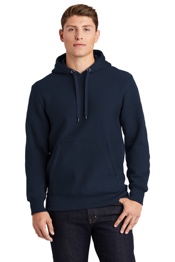 Heavy Hoody  - $47 https://www.sanmar.com/p/2777_AthlHthr#?doScrollToGrid=true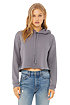   Cropped Hoody  - $42 https://www.bellacanvas.com/product/7502/Womens-Cropped-Fleece-Hoodie.html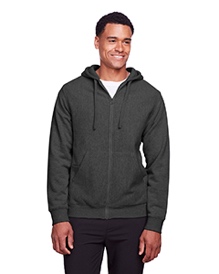 Heavy Zip Up - $45https://www.alphabroder.com/cgi-bin/online/webshr/prod-labeldtl.w?sr=TT95&currentColor=RJ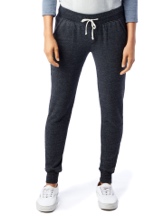       Fashion Joggers (Men & Women’s cut available) - $44                                    Women’s:https://www.alphabroder.com/cgi-bin/online/webshr/prod-labeldtl.w?sr=31082F&currentColor=07                Men’s:                                                             https://www.alphabroder.com/cgi-bin/online/webshr/prod-labeldtl.w?sr=09881F&currentColor=CY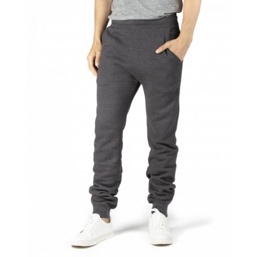 Joggers (zip ankle) - $39https://www.alphabroder.com/cgi-bin/online/webshr/prod-labeldtl.w?sr=320P&currentColor=06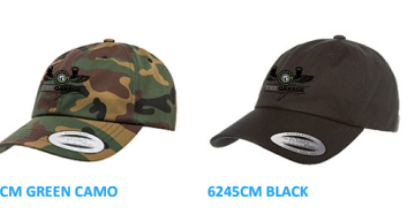 Baseball Hat - $26  https://www.alphabroder.com/cgi-bin/online/webshr/prod-labeldtl.w?sr=6245CM&currentColor=20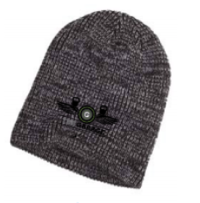  Winter Hat - $26  https://www.alphabroder.com/cgi-bin/online/webshr/prod-labeldtl.w?sr=BA524&currentColor=60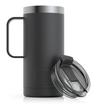 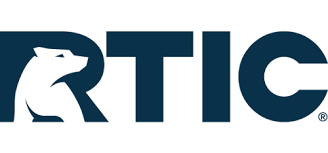         RTIC travel mug - $29                           laser, stainless steel engraving NAME:TOTAL PUNCH CARDS RECEIVED: __________       TOTAL DUE: _____________     PAYING BY:(circle one):   CASH       CHECK        ZEN PLANNERGRAPHIC OPTIONS: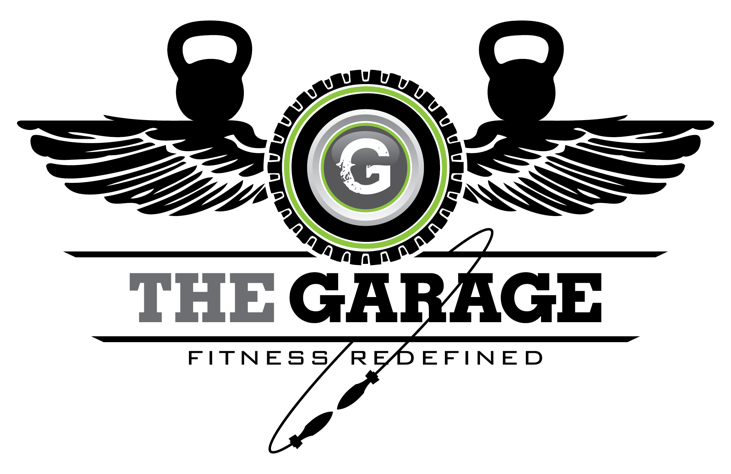              GARAGE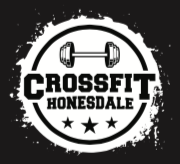 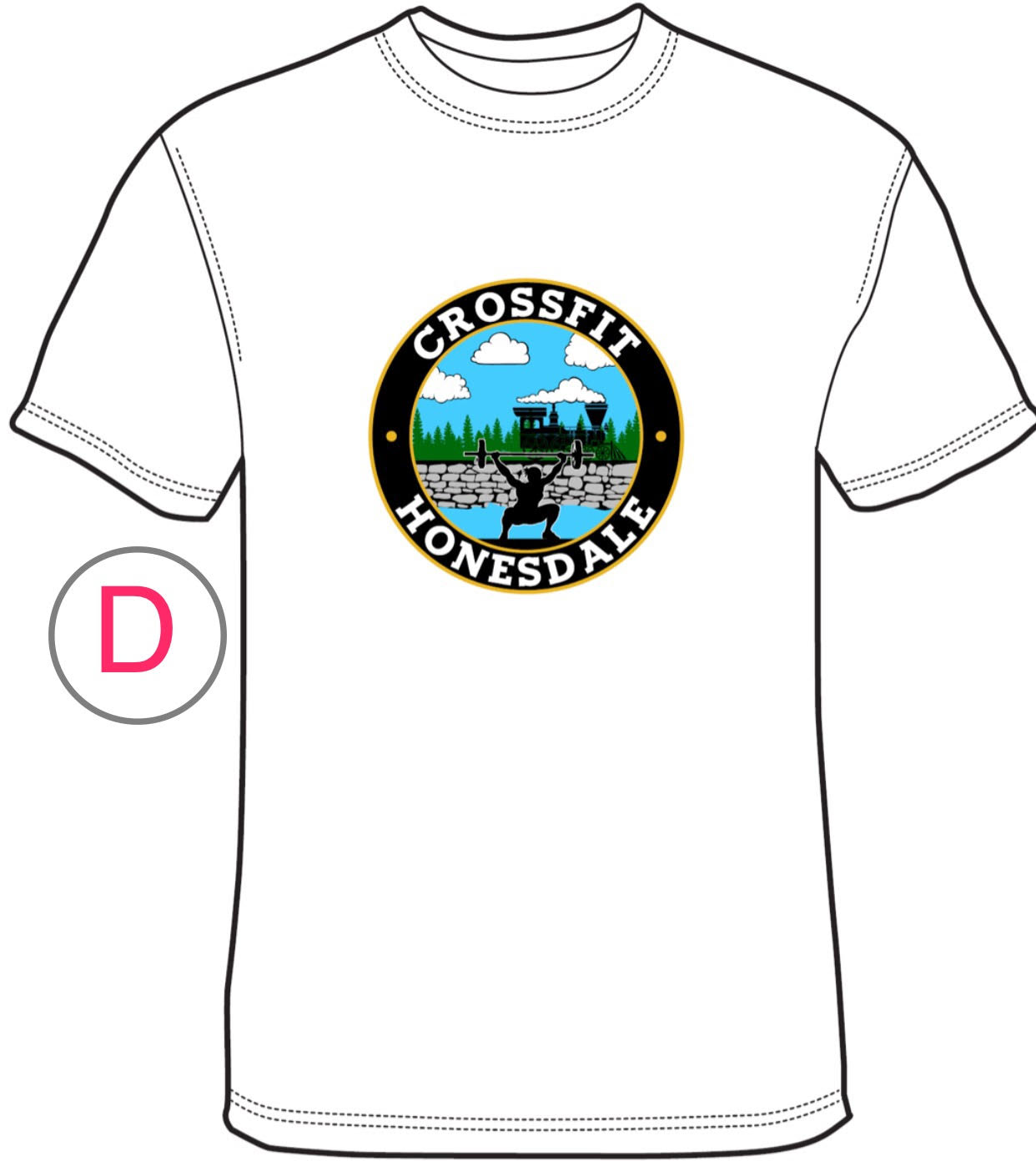 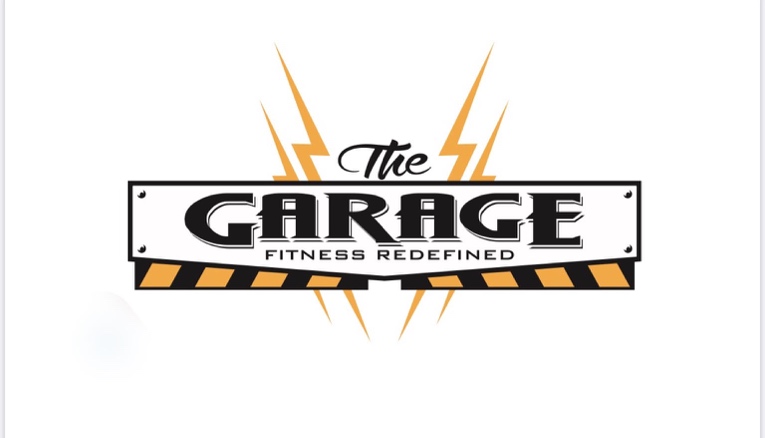 SIZECOLORGRAPHICPRICEHEAVY HOODYCircle one:S      M       LXL   2XL    3XLColor (write in):____________*color options in link*Be sure to think about how the logo will look printed on that color*Circle one:Garage    TrainBolts    CrossFit*printed on front$48Punch Card:Y/NTotal cost:CROPPEDHOODYCircle one:S      M       LXL   2XL    3XLColor (write in):____________*color options in link*Be sure to think about how the logo will look printed on that color*Circle one:Garage    TrainBolts    CrossFit*printed on front$42Punch Card:Y/NTotal cost:HEAVY
ZIP UPCircle one:XS      S       M       LXL   2XL    3XLColor (write in):____________*color options in link*Be sure to think about how the logo will look printed on that color*Circle one:Garage    TrainBolts    CrossFit*printed on back$44Punch Card:Y/NTotal cost:JOGGERS(Zip Ankle)Circle one:XS       S      M       LXL   2XL    3XLCircle One:Black             Dark GreyLight GreyONEGRAPHIC(embroidered)$39Punch Card:Y/NTotal cost:FASHION JOGGERS
(MEN CUT)Circle one:XS       S      M       LXL   2XL    3XLColor (write in):____________*color options in linkONEGRAPHIC(embroidered)$44Punch Card:Y/NTotal cost:FASHION JOGGERS(WOMEN CUT)Circle one:XS     S      M       LXL   2XL    3XLColor (write in):____________*color options in linkONEGRAPHIC(embroidered)$44Punch Card:Y/NTotal cost:BASEBALL
HATONE SIZEColor (write in):____________*color options in link*Logo will be printed in blackGARAGEGRAPHIC(embroidered in black)$26Punch Card:Y/NTotal cost:WINTER
HATONE SIZECircle One:Black    MaroonNavy     OliveGARAGELOGO(embroidered in black)$26 Punch Card:Y/NTotal cost:RTIC  INSULATED
TRAVEL MUGONE SIZE
ONE COLOR(charcoal)GARAGELOGO(laser engravingstainless steel)$29Punch Card:Y/NTotal cost: